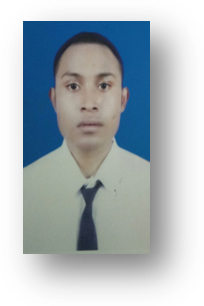 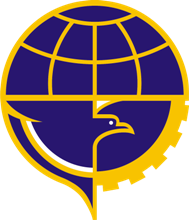 CURRICULUM VITAE     This is declear as follow date personal data 					PERSONAL  DATAName			:  YUSRAN M.DJAMALPlace, Date of Birth	:  Ende, 10 May 1981Nationality		:  IndonesiaMarital Status		:  Married Sex 			:  Male Religion 		:  Muslem        Address			: Jl. Malaka Jaya III No. 10 Rt. 04 Rw. 011   Kel. Rorotan , Kec. Cilincing , Jakarta Utara 14140Phone Number		:  +62 812 8063 5960 / +62 813 1000 3218  Email			: pulaubiru_0581@yahoo.comDOCUMENT TRAVEL CERTIFICATE OF COMPETENCYCERTIFICATE OF PROFICIENCYWORKING EXPERIENCEThis C.V has been made truly in order to be used as necessary to complete the application. So that I could be, considered for working in your company for position I applied. And then look forward your response. Name Of Document  NumberPlace, Date of IssuedDate of ExpiryPassport C 1977612Tg. Priok, 12 December 201812 December 2023Seaman Book F 084443Tg. Priok, 12 November 201713 November 2022Detail of DocumentCertificate NumberPlace of IssuedCOC. I6200116263N10114Jakarta, 07 July 2014Endorsement COC. I6200116263NA0119Jakarta, 17 January 2019Name of CertificateCertificate NumberPlace, Date of IssuedProficiency In Survival Craft rescue Boats 6200116263042419Jakarta, 16 July 2019Advanced Fire Fighting 6200116263062419Jakarta, 16 July 2019Medical First Aid 6200116263071119Jakarta, 11 July 2019Basic Safety Training6200116263012419Jakarta, 16 July 2019Radar Simulator6200116263031117Jakarta, 22 March 2017ARPA Simulator6200116263021117Jakarta, 21 March 2017Ship Security Officer6200116263241121Jakarta, 08 March 2021Proficiency in GMDSS / Endorsement6200116263GA0121Jakarta, 08 March 2021GOC87261/SOU/T/II/2021Jakarta, 12 February 2021International Safety Management Code2270/ISMC/STIP-13Jakarta, 04 October 2014Bridge Recourse Management6200116263231118Jakarta, 23 August 2018ECDIS Training Programme6200116263281118Jakarta, 29 August 2018Medical Care On Board Ship ( MC )6200116263081115Jakarta, 25 September 2015IMDG Code6200116263290119Jakarta, 06 August 2019AOT6200116263414919Jakarta, 26 June 2019BOCT6200116263394919Jakarta, 26 June 2019Name Of VesselType CompanyRankGRT/HPType EnginePeriodPeriodName Of VesselType CompanyRankGRT/HPType EngineSign OnSign OffMV. OPS ANDRAAHTOcean IndoMASTER499/1500Caterpillars28.07.2020  10.01.2021MV.  OPS ANDRAAHTOcean IndoMASTER499/1508Caterpillars29.06.2019  03.06.2020           Belait TakaTug BoatBelait ShippingMASTER225/1060Yanmmar 26.12.2018   04.06.2019MV.  Belait PSV 1PSVBelait ShippingMASTER3284/6400Caterpillars 28.08.2018   23.11.2018Belait TakaTug BoatBelait ShippingMASTER225/1060Yanmmar 13.12.2017   23.05.2018Belait TakaTug BoatBelait ShippingMASTER225/1060Yanmmar 04.04.2017   09.08.2017Belait TakaTug BoatBelait ShippingMASTER225/1060   Yanmmar 26.12.2015   10.05.2016MV. Belait AishahWork Boat Belait ShippingMASTER3047/4200Caterpillars10.06.2015   15.12.2015MV. Marina Star 35510  Work Boat PJZ Marine ServiceC / O2554/3500Cummins09.03.2015   28.05.2015MV. Marina Star 35510Work BoatPJZ Marine ServiceC / O2554/3500Cummins02.11.201409.01.2015MV. Marina Star 35510Work BoatPJZ Marine ServiceC / O2554/3500Cummins13.07.201410.09.2014MV. Belait AishahWork BoatBelait ShippingC / O3047/4200Caterpillars29.11.201322.02.2014MV. GeosDrilling VesselAsian Geos Sdn.BhdC / O1069/1200Cummins19.09.201228.02.2013MV. GeosDrilling VesselAsian Geos Sdn.BhdC / O1069/1200Cummins14.08.201214.09.2012MV. GeosDrilling VesselAsian Geos Sdn.BhdC / O1069/1200Cummins24.05.201213.07.2012CB. Express 58Crew BoatMiclyn Express OffshoreC / O236/3400Caterpillars14.09.201131.03.2012MS. Duba 1ASD TugZamil OffshoreC / O387/4000Caterpillars28.06.201103.09.2011MV. Orogenic GeosDrilling VesselAsian Geos Sdn.BhdMASTER1069/1200Cummins23.10.201031.12.2010MV. Orogenic GeosDrilling VesselAsian Geos Sdn.BhdMASTER1069/1200Cummins01.04.201015.08.2010MV. TSHD Fort LangleyDredgerMMDCC / O1847/4749MCR 13.07.200721.11.2008MV. Sin HuatCargoApollo Shipping Sdn.BhdC / O1539/2000Yanmar18.09.200614.03.2007